Alta BiberstineApril 6, 1902 – January 13, 1905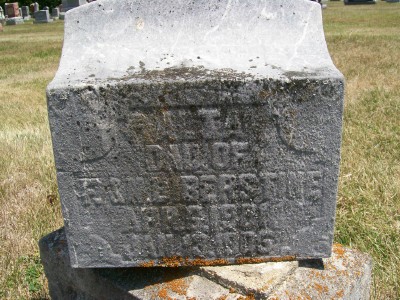 Photo by Scott ShoupIndiana, Death Certificates, 1899-2011Name:	Alta BiberstineGender:	FemaleRace:	WhiteAge:	3y 9m 7dMarital status:	ChildBirth Date:	6 Apr 1902Birth Place:	IndianaDeath Date:	13 Jan 1905, pneumoniaDeath Place:	Harrison, Wells, Indiana, USAFather:	Frank BiberstineMother:	Nettie Durr or DunnInformant: Emanuel BiberstineBurial: Six Mile Cemetery Jan. 15, 1905